Уроки Памяти.С 20 по 27 января в школе проведены Уроки Памяти, которые были посвящены снятию блокады Ленинграда  и 75-летию освобождения концлагеря Освенцим.  На занятиях учащиеся знакомились с кино- и фотоматериалами, связанными с событиями  Второй мировой и Великой Отечественной войн, воспоминаниями тех, кто пережил концлагеря, дни блокады, почтили память жертв нацистского режима. Для учащихся 9-х классов Урок Памяти провели сотрудники районной библиотеки.	27 января прошла Акция «Блокадный хлеб». Все учащиеся школы смогли попробовать 125 гр. хлеба, испечённого по особой технологии, по рецепту максимально приближенному к военному времени.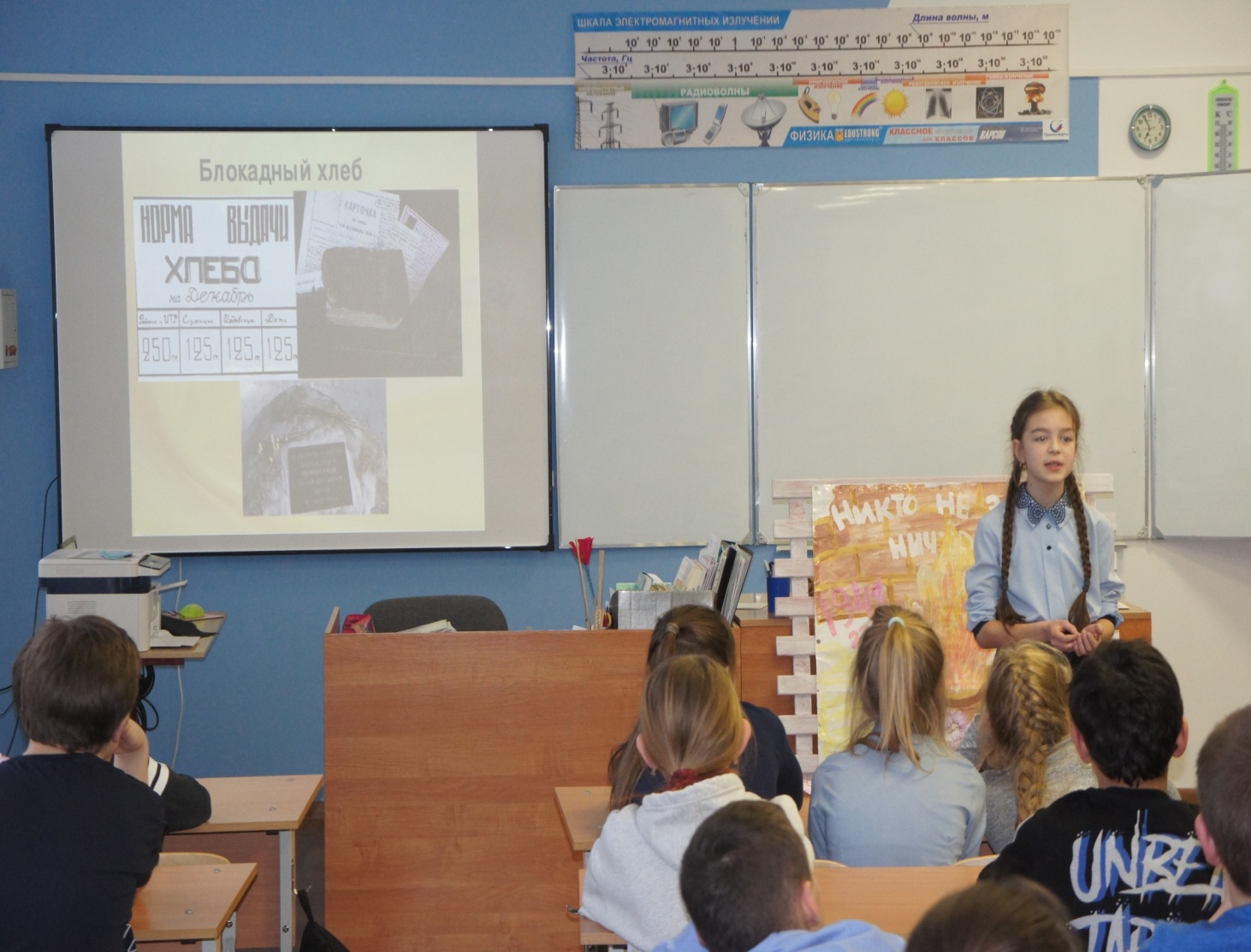 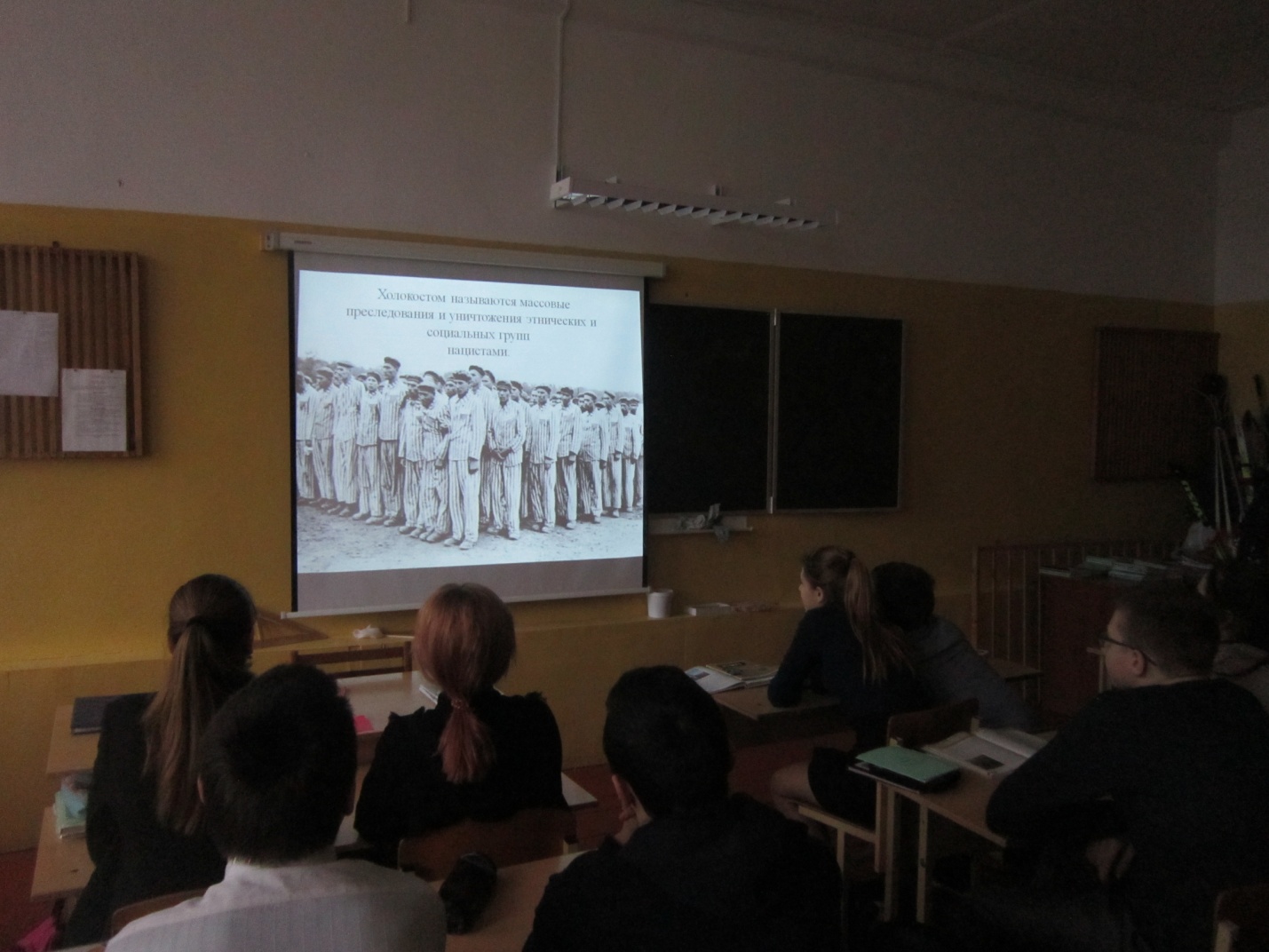 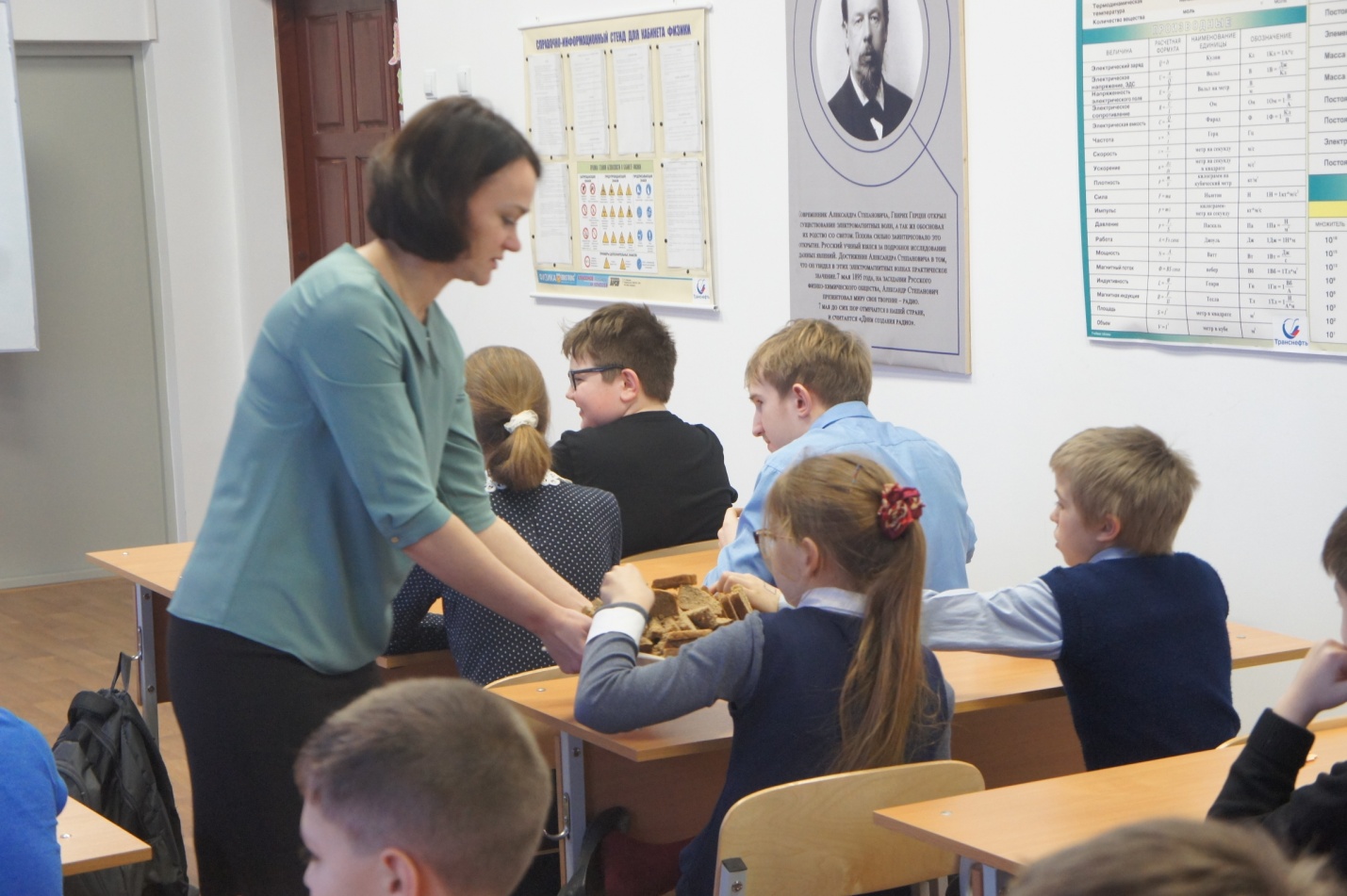 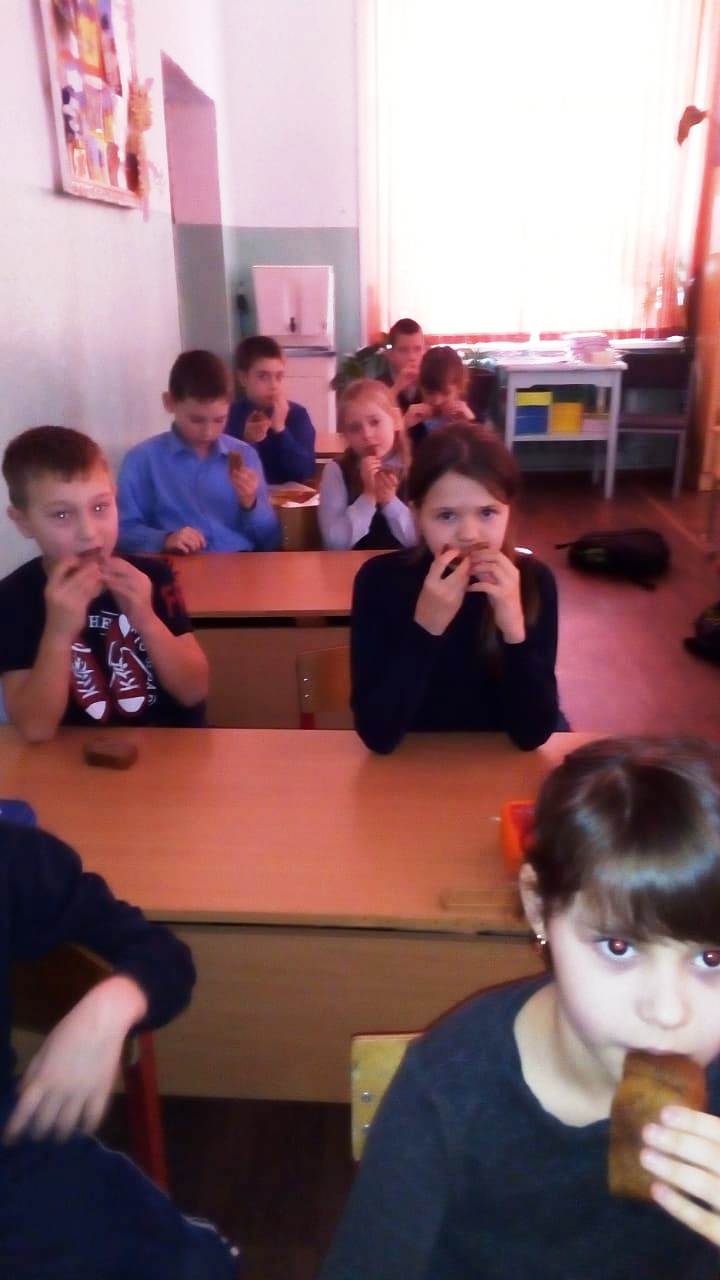 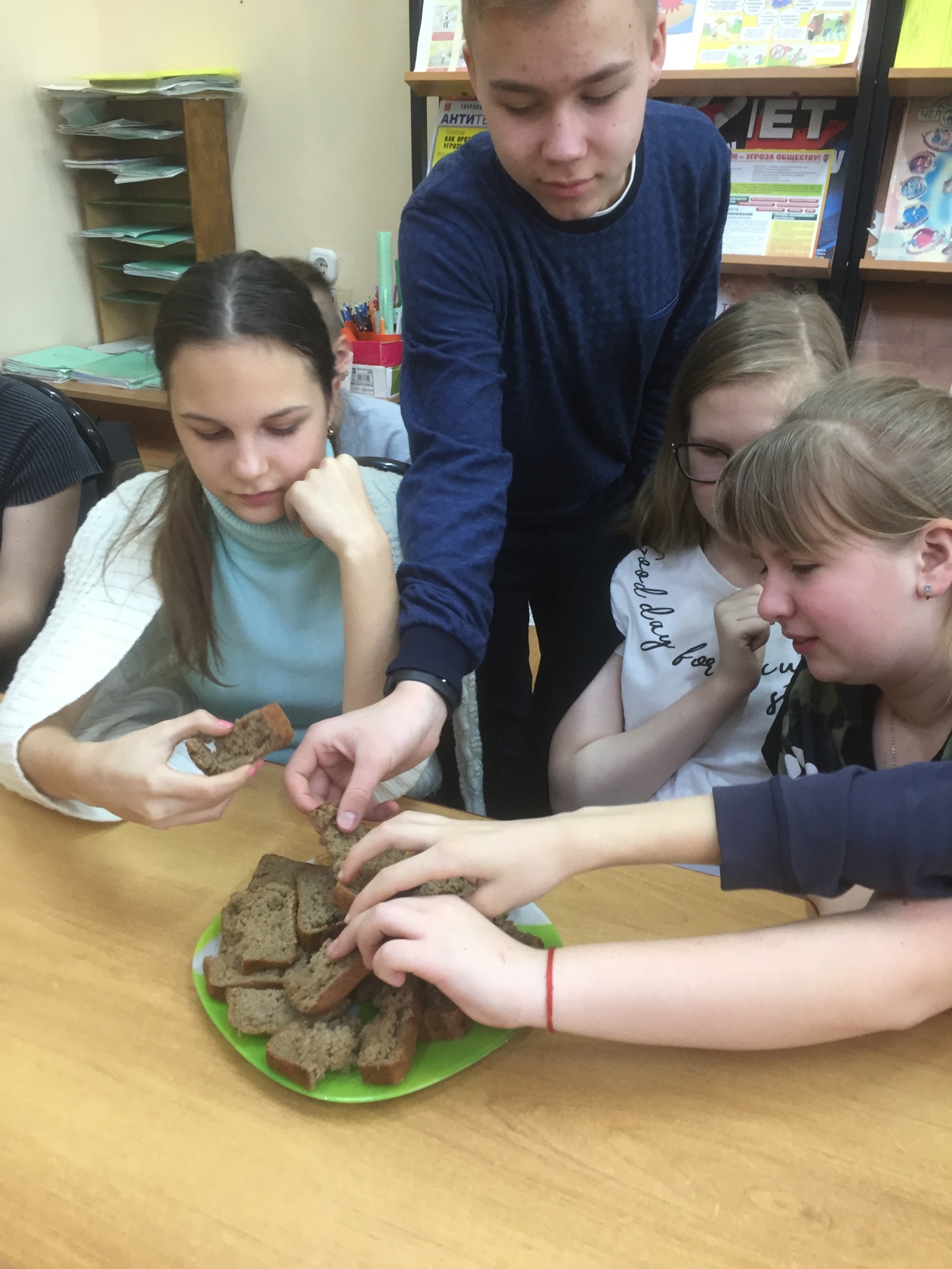 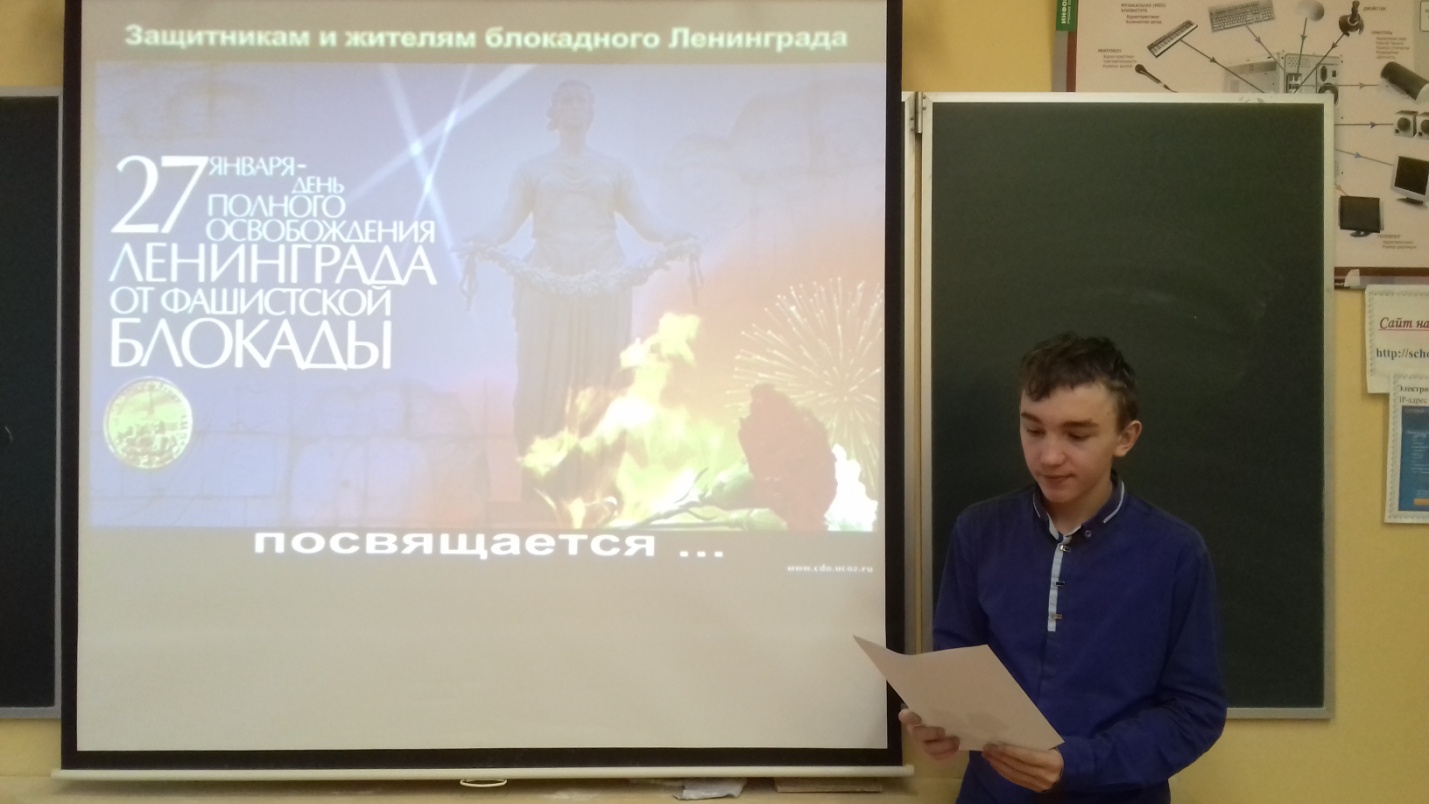 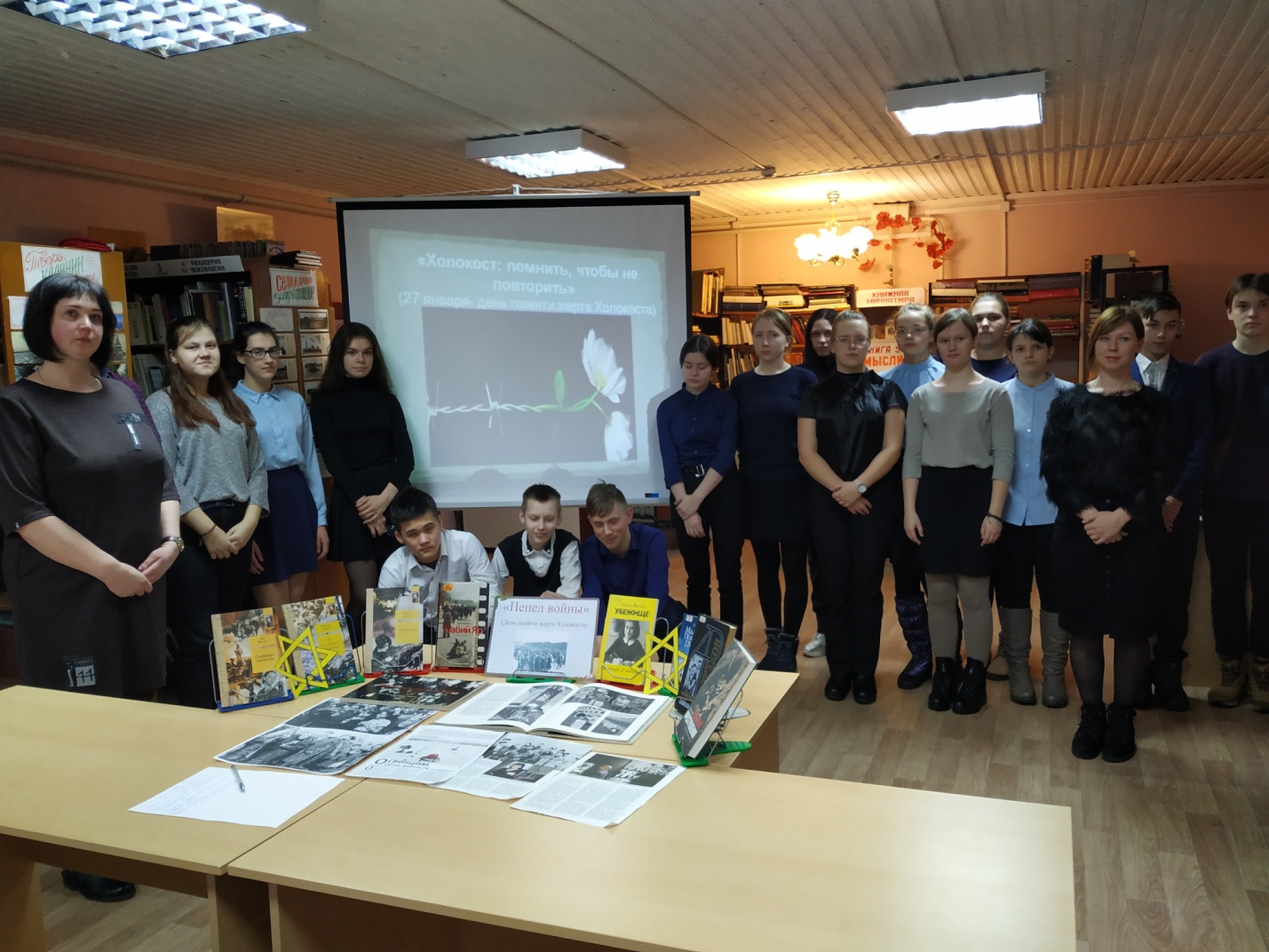 